CREA Y EXPERIMENTA:Organizador de libros y revistasFuente: youtube by MaggiVídeosTutorialesEn el video de esta semana os enseñamos una manera muy fácil tener vuestros libros y revistas ordenadas.Diviértete en casa haciendo esta manualidad.Material necesario:2 Cajas de cereales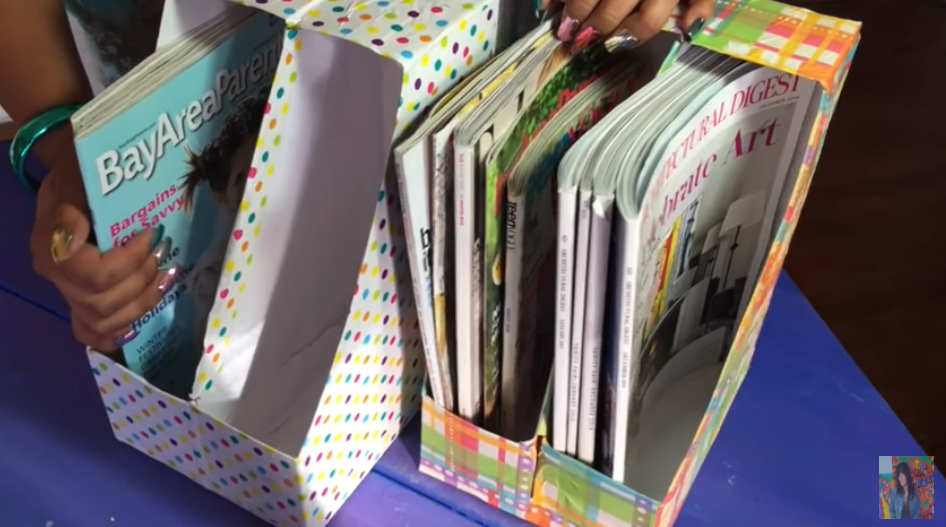 Cola blancaTijerasPincelRotuladorReglaFoliosPapel de regalo¡Hagamos nuestra manualidad!	Vídeo: Vídeo-tutorial